О проведении отчетов и выборов в областной организации Профсоюза в 2019 г.В соответствии с Уставом Профсоюза работников народного образования и науки Российской Федерации (ст. 14 (п.6), ст. 38 (п.п.5.18,5.28), Постановлением Центрального Совета Профсоюза от 27 октября 2010 г. № 2-15 «О передаче отдельных полномочий Исполкому Профсоюза», Постановлением Президиума областного комитета Профсоюза от 28.11.2018 г. № 3 «О проведении отчетов и выборов профсоюзных органов в 2019-2020 годах» и истечением сроков полномочий выборных органов первичных, местных и региональной организаций ПрофсоюзаПленум областного комитета профсоюза ПОСТАНОВЛЯЕТ:Провести  отчетно-выборные собрания и конференции во всех первичных и местных (городских, районных) организациях Профсоюза в сроки, установленные Президиумом областного комитета Профсоюза (Постановление от 28.11.2018 г. № 3) с 15 января 2019 г. по 1 ноября 2019 г.Провести  VII отчетно-выборную  конференцию  Ярославской областной организации Профсоюза 12 декабря 2019 года с 11-00  в г. Ярославле.Избрать рабочую группу по подготовке и проведению областной отчетно-выборной конференции в количестве 9 человек: Соколов А.В., Туманова О.Ю., Брусенина Л.Н., Беляева С.В., Семенов А.И., Фивейская Е.М., Дженишаев Н.М., Пятунина Н.А., Шайдакова Е.В., (Приложение 1). Установить общую численность делегатов на конференцию областной организации профсоюза в количестве 83 человека. Принять к сведению, что в соответствии со ст. 14 (п.6.4) Устава Профсоюза, делегатами соответствующих конференций по должности являются председатели первичных профсоюзных организаций с правами территориальной организации (вузы), председатели территориальных организаций и их заместители, председатели контрольно-ревизионных комиссий.Установить следующую норму представительства на VII областную отчетно-выборную профсоюзную конференцию:- для первичных профсоюзных организаций работников вузов:		На каждые 100 чел. – 1 делегатВсего: 13 делегатов- для первичных профсоюзных организаций обучающихся вузов: на  каждые 600 чел. – 1 делегатВсего: 17 делегатов- для местных (городских, районных) профсоюзных организаций:на каждые  270 чел. - 1 делегат Всего: 45 делегатов- для  первичных профсоюзных организаций непосредственного подчинения:от каждой организации – 1 делегатВсего: 8 делегатовИтого:  83 делегата.	7. В соответствии с пунктами 5 и 6 настоящего постановления утвердить количественный состав делегатов от первичных и территориальных организаций Профсоюза (Приложение № 2).8. Установить, что, в соответствии со ст. 14 (пп.5.1, 5.2) Устава Профсоюза, избрание нового  состава Ярославского областного комитета Профсоюза работников народного образования и науки Российской Федерации провести на профсоюзных конференциях (собраниях) местных (городских, районных) и первичных профсоюзных организаций по принципу прямого делегирования.Принять к сведению, что председатели первичных профсоюзных организаций вузов, территориальных организаций Профсоюза, председатель  региональной организации входят в состав областного комитета и президиума Профсоюза по должности. 8.1.Внести  на VII областную отчетно-выборную конференцию предложение по избранию областного комитета Профсоюза  в количестве 39 человек.8.2.Установить следующую норму представительства в состав областного комитета профсоюза:Ярославская городская организация – 7 чел.Рыбинская городская организация -     2 чел.Гаврилов-Ямская, Ростовская и Ярославская районные организации – по 2 чел.Остальные территориальные (городские и районные) организации – по 1 чел.Первичные профсоюзные организации работников вузов  – по 1 чел.Первичные профсоюзные организации обучающихся вузов – по 1 чел.Первичные профсоюзные организации непосредственного подчинения (ИРО, ИБВВ РАН, АТиСО) – по 1 чел.(Приложение 2).9. Местным (городским, районным) и первичным профсоюзным организациям обеспечить подготовку к отчетам и выборам контрольно-ревизионных комиссий всех уровней, проведение финансовых ревизий выборных коллегиальных профсоюзных органов.10. Организовать широкое информирование членов Профсоюза о работе выборных органов первичных, местных и региональной организаций Профсоюза и Центрального Совета Профсоюза по защите социально-трудовых прав и профессиональных интересов членов Профсоюза.11. Направить в профсоюзные организации Методические рекомендации  и Информационный сборник по отчетам и выборам, формы статистических отчетов  (ОВ) по итогам отчетов и выборов, утвержденных ЦС Профсоюза.12. Территориальным организациям Профсоюза и первичным профсоюзным организациям  вузов в срок до 1 декабря 2019 г. осуществить выдвижение кандидатур на должность председателя областной организации Профсоюза с последующим рассмотрением предложенных кандидатур на Пленуме областного комитета Профсоюза.13. Не позднее 10 дней после завершения отчетно-выборных конференций  направить в адрес областного комитета Профсоюза отчеты - по форме ОВ - 2 от профсоюзных организаций вузов;-по форме ОВ-3 и ОВ-4 от территориальных (городских/районных) организаций Профсоюза, полученных по форме ОВ-1 от первичных профсоюзных организаций, - по форме ОВ-1 от первичных профсоюзных организаций непосредственного подчинения. (Приложение к постановлению Исполкома Профсоюза от 23.09.2018 г. №14-1).14. Контроль за выполнением данного постановления возложить на председателя  областной организации Профсоюза Соколова А.В.		Председатель  областного комитета профсоюза				Соколов А.В.								Приложение 1(утверждено Постановлением Пленума обкома Профсоюза от 19 декабря 2018 г.)Список членов рабочей группы по подготовке и проведению VII Ярославской областной отчетно-выборной конференции ПрофсоюзаСоколов А.В. – председатель областной организации Профсоюза.Брусенина Л.Н. – правовой инспектор труда обкома Профсоюза.Беляева С.В. – бухгалтер КПК «Образование».Дженишаев Н.М. – председатель Ярославской городской организации Профсоюза.Пятунина Н.А. – председатель первичной профсоюзной организации ЯГПУ им. К.Д. Ушинского.Семенов А.И. – технический инспектор труда обкома Профсоюза.Туманова О.Ю. – главный бухгалтер обкома Профсоюза.Шайдакова Е.В. – председатель первичной профсоюзной организации студентов ЯГТУ.Фивейская Е.М. – специалист обкома Профсоюза.Приложение 2(Утверждено постановлением Пленума обкома профсоюза от 19.12.2018 г.) Норма представительства на VII областную отчетно-выборную конференцию Профсоюза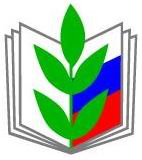 ПРОФСОЮЗ РАБОТНИКОВ НАРОДНОГО ОБРАЗОВАНИЯ И НАУКИ РОССИЙСКОЙ ФЕДЕРАЦИИЯрославская областная организацияПЛЕНУМПОСТАНОВЛЕНИЕПРОФСОЮЗ РАБОТНИКОВ НАРОДНОГО ОБРАЗОВАНИЯ И НАУКИ РОССИЙСКОЙ ФЕДЕРАЦИИЯрославская областная организацияПЛЕНУМПОСТАНОВЛЕНИЕПРОФСОЮЗ РАБОТНИКОВ НАРОДНОГО ОБРАЗОВАНИЯ И НАУКИ РОССИЙСКОЙ ФЕДЕРАЦИИЯрославская областная организацияПЛЕНУМПОСТАНОВЛЕНИЕПРОФСОЮЗ РАБОТНИКОВ НАРОДНОГО ОБРАЗОВАНИЯ И НАУКИ РОССИЙСКОЙ ФЕДЕРАЦИИЯрославская областная организацияПЛЕНУМПОСТАНОВЛЕНИЕПРОФСОЮЗ РАБОТНИКОВ НАРОДНОГО ОБРАЗОВАНИЯ И НАУКИ РОССИЙСКОЙ ФЕДЕРАЦИИЯрославская областная организацияПЛЕНУМПОСТАНОВЛЕНИЕПРОФСОЮЗ РАБОТНИКОВ НАРОДНОГО ОБРАЗОВАНИЯ И НАУКИ РОССИЙСКОЙ ФЕДЕРАЦИИЯрославская областная организацияПЛЕНУМПОСТАНОВЛЕНИЕ
19 декабря 2018 г.
г. Ярославль
г. Ярославль
г. Ярославль
г. Ярославль
№ 1п/пОрганизацияКоличество делегатов на конференциюКоличество представителей в состав обкома1Ярославский ГК2372Рыбинский ГК323Угличский ГК1-4Ростовская225Переславский ГК116Переславский РК117Тутаевская118Даниловская119Г-Ямская2210Рыбинская1111Ярославская2212Б-Сельская1113Брейтовская1114Борисоглебская1-15Любимская--16Мышкинская--17Некрасовская1118Некоузская1119Пошехонская1120Первомайская1121ЯГТУ4122ЯГТУ студенты5123ЯГПУ9224ЯрГУ им.Демидова2125ЯрГУ им.Демидова студенты6126РГАТУ2127РГАТУ студенты2128ИБВВ РАН1129ЦДЮТ--30ИМИ РАН1-31ЦДЮ --32ИРО1133Торг.-экон.техникум1-34Яр. радиотехн. лицей 18--35АТ и СО1136ОК Профсоюза32Всего:8339